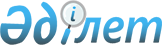 Об утверждении Типовых правил общего водопользования в Республике Казахстан
					
			Утративший силу
			
			
		
					Приказ и.о. Председателя Комитета по водным ресурсам Министерства сельского хозяйства Республики Казахстан от 9 февраля 2006 года № 18. Зарегистрирован в Министерстве юстиции Республики Казахстан от 13 марта 2006 года № 4117. Утратил силу приказом и.о. Председателя Комитета по водным ресурсам Министерства сельского хозяйства Республики Казахстан от 19 октября 2009 года № 306

      Сноска. Утратил силу приказом и.о. Председателя Комитета по водным ресурсам Министерства сельского хозяйства РК от 19.10.2009 № 306.            В соответствии с подпунктом 5) пункта 1 статьи 37 Водного кодекса Республики Казахстан, ПРИКАЗЫВАЮ:

      1. Утвердить прилагаемые Типовые правила общего водопользования в Республике Казахстан. 

      2. Контроль за исполнением настоящего приказа возложить на заместителя Председателя Кеншимова А.К. 

      3. Настоящий приказ вводится в действие по истечении десяти календарных дней со дня его первого официального опубликования.       И.о. Председателя Министр по чрезвычайным         Председатель Комитета 

ситуациям Республики Казахстан  транспортного контроля 

7 февраля 2006 г.               Министерства транспорта 

                                и коммуникаций 

                                Республики Казахстан 

                                6 февраля 2006 г.  Председатель Комитета           Председатель Комитета рыбного 

государственного санитарно-     хозяйства Министерства сельского 

эпидемиологического надзора     хозяйства Республики Казахстан 

Министерства здравоохранения    3 февраля 2006 г.  

Республики Казахстан 

7 февраля 2006 г.  Председатель Комитета лесного и 

охотничьего хозяйства Министерства 

сельского хозяйства Республики 

Казахстан 

3 февраля 2006 г.  Утверждены Приказом и.о. председателя    

Комитета по водным ресурсам Министерства   

сельского хозяйства Республики Казахстан   

от 9 февраля 2006 года N 18            

  Типовые правила общего водопользования  

  1. Общие положения 

      1. Настоящие типовые правила общего водопользования разработаны на основании подпункта 5), пункта 1, статьи 37 Водного кодекса Республики Казахстан. 

      2. К общему водопользованию относится пользование водными объектами: 

      при заборе воды из поверхностных источников без применения технических средств; 

      в рекреационных целях, массового отдыха, туризма и спортивных целей, за исключением водных объектов представляющих потенциальную селевую опасность; 

      для судоходства, в том числе плавания на маломерных судах; 

      для водопоя скота. 

      3. Общее водопользование может осуществляться как на водных объектах общего пользования, так и на водных объектах, не состоящих в общем пользовании, и не требует наличия разрешений. 

      4. Настоящие типовые правила определяют порядок установления местными представительными органами областей (города республиканского значения, столицы) Правил общего водопользования (далее - Правила) с учетом особенностей региональных условий и обязательны для исполнения всеми юридическими и физическими лицами независимо от формы собственности и гражданства. 

      5. В целях охраны жизни и здоровья граждан, местные исполнительные органы по согласованию с исполнительными органами областей (города республиканского значения, столицы) в области санитарно-эпидемиологического благополучия населения и осуществляющими деятельность в области ветеринарии, устанавливают места, где запрещены купание, забор воды для питьевых и бытовых нужд, водопой скота, а также определяют иные условия общего водопользования на водных объектах, расположенных на территории соответствующего местного органа самоуправления. 

      6. Места, где запрещены катания на маломерных судах и других плавучих средствах местные представительные органы устанавливают по согласованию с территориальными подразделениями Комитета транспортного контроля Министерства транспорта и коммуникаций Республики Казахстан. 

      7. Обеспечение безопасности граждан на водах, обязанности и ответственность владельцев водных объектов, водопользователей и организаций (независимо от формы собственности), определяются действующим законодательством Республики Казахстан.  

  2. Общее водопользование при особых условиях 

      8. Использование отдельных водных объектов или их частей может быть ограничено, приостановлено или запрещено в целях обеспечения обороны страны и безопасности государства, охраны здоровья населения, окружающей природной среды и историко-культурного наследия, прав и законных интересов других лиц в соответствии с законодательством Республики Казахстан. 

      9. На водоемах предоставленных в обособленное или совместное использование, учитываются требования общего водопользования, установленные местными представительными органами областей (города республиканского значения, столицы). 

      10. Для объявления условий или запрета общего водопользования, водопользователь, осуществляющий обособленное или совместное водопользование, представляет в местные представительные органы областей (города республиканского значения, столицы) заявление, в котором обосновывается необходимость их принятия. 

      11. Затраты по установлению информационных знаков по запрещению или ограничению общего водопользования несут физические и юридические лица, водные объекты которым предоставлены для обособленного или совместного пользования. 

      12. На незакрепленных водных объектах установка запретительных знаков, плакатов с предупреждениями о размерах штрафов за нарушение Правил обеспечиваются местными исполнительными органами. 

      13. Использование водных объектов в порядке общего водопользования для водопоя скота допускается вне зоны санитарной охраны источников питьевого водоснабжения и при наличии устройств, предотвращающих загрязнение и засорение водных объектов. В противном случае местные исполнительные органы проводят мероприятия по обустройству водопойных площадок. 

      14. На водных объектах, признанных местами обитания диких водоплавающих птиц, ценных видов пушных зверей, рыбных ресурсов и других водных животных, общее водопользование возможно при согласовании с предприятиями и организациями охотничьего и рыбного хозяйства с учетом требований комплексного использования вод. 

      15. Поверхностные водные объекты Республики Казахстан, отнесенные к категории судоходных, согласно  статьи 105 Водного кодекса, являются водными путями общего пользования, за исключением случаев, если их использование в этих целях полностью или частично запрещено. 

      16. Ограничение движения судов осуществляемое с целью соблюдения безопасного плавания регламентируется действующим законодательством Республики Казахстан. 

      17. О запрещении купания и других условиях осуществления общего водопользования население оповещается через средства массовой информации, специальными информационными знаками или иными способами. 
					© 2012. РГП на ПХВ «Институт законодательства и правовой информации Республики Казахстан» Министерства юстиции Республики Казахстан
				